Publicado en Barcelona el 27/09/2021 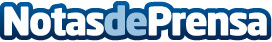 Muy Japonés presenta la primera App de restaurantes japoneses en España con geolocalizaciónLa nueva App es la primera aplicación disponible en dispositivos iOS y Android que incluye todos los restaurantes japoneses de España con geolocalización. Esta herramienta es de uso gratuito, fácil de usar y navegar y no es necesario tener que registrarse. Además también permite la búsqueda por ciudades, categorías, palabras clave o incluso si han sido galardonados con alguna distinción. La aplicación se irá renovando permanentemente con nuevas incorporaciones y actualizaciones de datosDatos de contacto:Jesús Bardolet619294976Nota de prensa publicada en: https://www.notasdeprensa.es/muy-japones-presenta-la-primera-app-de Categorias: Nacional Telecomunicaciones Gastronomía Entretenimiento E-Commerce Restauración Dispositivos móviles Premios http://www.notasdeprensa.es